УКРАЇНАОДЕСЬКА ОБЛАСТЬПОДІЛЬСЬКА РАЙОННА ДЕРЖАВНА АДМІНІСТРАЦІЯ   РОЗПОРЯДЖЕННЯм. Подільськ01.11.2017                                                                              № 529/17Про удосконалення роботи знаповнення офіційного веб-сайтурайонної державної адміністраціїВідповідно до Указу Президента України від 1 серпня 2002 року №683/2002 «Про додаткові заходи щодо забезпечення відкритості у діяльності органів державної влади», постанови Кабінету Міністрів України від 4 січня 2002 року №3 «Про порядок оприлюднення у мережі Інтернет інформації про діяльність органів виконавчої влади», на виконання розпорядження голови обласної державної адміністрації від 29 січня 2014 року №54/А-2014 «Про удосконалення роботи з наповнення офіційного веб-сайту обласної державної адміністрації, веб-сайтів районних державних адміністрацій», протокольного доручення голови обласної державної адміністрації від 14 серпня 2017 року № 12-ОН, з метою удосконалення роботи з ведення, наповнення та оновлення офіційного веб-сайту районної державної адміністрації, оперативного доведення до населення актуальної інформації про діяльність органів влади:1. Створити робочу групу з питань ведення та інформаційного наповнення офіційного веб-сайту (далі – робоча група) на чолі з керівником апарату районної державної адміністрації.1.1 До складу робочої групи включити керівників підрозділів апарату, структурних підрозділів районної державної адміністрації та закріпити за ними відповідні розділи веб-сайту (згідно з додатком 1).1.2 Технічне внесення змін до веб-сайту доручити сектору комунікацій з громадськістю апарату районної державної адміністрації.2. Складу робочої групи:2.1 Забезпечити постійне, систематичне та оперативне надання інформації сектору комунікацій з громадськістю апарату з метою наповнення й оновлення закріплених розділів веб-сайту районної державної адміністрації.2.2 Щоденно до 15:00 надавати сектору комунікацій з громадськістю апарату електронною поштою матеріали про основні події, заходи для оновлення розділу «Новини» веб-сайту районної державної адміністрації.2.3 Дотримуватись загальних вимог щодо підготовки інформаційних матеріалів для веб-сайту (додаток 2).3. Сектору комунікацій з громадськістю апарату районної державної адміністрації:3.1 Забезпечити своєчасне технічне внесення змін з метою розміщення матеріалів, отриманих від структурних підрозділів, у закріплених розділах офіційного веб-сайту районної державної адміністрації.3.2 Здійснювати оперативне наповнення розділу «Новини» офіційного веб-сайту матеріалами про заходи за участю керівництва районної державної адміністрації. 4. Відповідальність за своєчасність, достовірність, правильне орфографічне і стилістичне оформлення інформації, що розміщується на офіційному веб-сайті, покладається на відповідних керівників підрозділів апарату та структурних підрозділів районної державної адміністрації. 5. Керівнику робочої групи систематично здійснювати моніторинг-аналіз наповнення та оновлення закріплених розділів на веб-сайті районної державної адміністрації.6. Контроль за виконанням цього розпорядження буду здійснювати особисто.Голова районної державної адміністрації                                                        Р.І ПітакДодаток 1до розпорядження голови районної державної адміністрації 01.11.2017 № 529/17Перелік закріплених розділів офіційного веб-сайту Подільської районної державної адміністрації за підрозділами апарату та структурними підрозділамиДодаток 2 до розпорядження голови районної державної адміністрації 01.11.2017 № 529/17Загальні вимоги до матеріалів, що розміщуютьсяна офіційному веб-сайтіПодільської районної державної адміністрації1. Матеріали про основні події та заходи структурних підрозділів районної державної адміністрації повинні надсилатися на електронну пошту сектору комунікацій з громадськістю апарату райдержадміністрації щоденно до 15:00.2. Матеріали, що розміщуються в розділі «Новини» офіційного веб-сайту Подільської районної державної адміністрації, повинні бути актуальними (не пізніше 1 дня після заходу) та важливими.3. Матеріали для розміщення повинні обов’язково мати назву, надсилатися електронною поштою у текстовому форматі та повинні бути орфографічно і стилістично правильно оформленими. Назва матеріалу має передавати основну ідею тексту та не перевищувати 10 слів. Текст матеріалів не повинен бути викладений офіційно-діловим стилем та перенавантаженим термінами, професіоналізмами тощо, а бути чітким та зарозумілим для читача. Текст матеріалу має бути написаний в інформаційних жанрах журналістики та мати чітку структуру (початок, основний текст та кінцівка). Текст матеріалу повинен бути написаний українською мовою.4. Текст матеріалу має супроводжуватися фото- або відео- супроводженням (не менше 1 фотографії заходу). Фото- та відеоматеріали обов’язково надсилати окремими файлами. Назва розділу веб-сайту РДАПідрозділ, відповідальний за наповнення розділу РДАСтроки оновленняПро РДАВідділ з питань управління персоналом райдержадміністраціїПостійноЗвернення громадянВідділ діловодства та роботи зі зверненнями громадян, структурні підрозділи РДАПостійноДоступ до публічної інформаціїВідділ діловодства та роботи зі зверненнями громадян, структурні підрозділи РДАПостійноАдміністративні послугиЦентр надання адміністративних послуг та державні реєстратори РДАПостійноГрафік прийомуВідділ діловодства та роботи зі зверненнями громадян, структурні підрозділи РДАПостійноКонтактиВідділ діловодства та роботи зі зверненнями громадян, структурні підрозділи РДАПостійноВакансіїВідділ з питань управління персоналом райдержадміністраціїПостійноСоціально-економічний паспортВідділ економічного розвитку, інфраструктури і торгівлі РДАПостійноНормативно-правові акти РДАСтруктурні підрозділи РДАПостійноФінанси і бюджетФінансове управління РДАПостійноУстанови і заклади соціальної сфериВідділи освіти, культури та УСЗН райдержадміністраціїПостійноЕкономіка районуВідділ економічного розвитку, інфраструктури і торгівлі РДАПостійноСоціальний захист населенняУправління соціального захисту населення райдержадміністраціїПостійноВідділ ведення Державного реєстру виборцівВідділ ведення Державного реєстру виборців апарату райдержадміністраціїПостійноЗапобігання проявам корупціїГоловний спеціаліст з питань взаємодії з правоохоронними органами, оборонної і мобілізаційної роботи, запобігання та виявлення корупції апарату райдержадміністраціїПостійноВзаємодія з правоохоронними органамиГоловний спеціаліст з питань взаємодії з правоохоронними органами, оборонної і мобілізаційної роботи, запобігання та виявлення корупції апарату райдержадміністраціїПостійноВсеукраїнський конкурс "Кращий Державний службовець"Відділ з питань управління персоналом райдержадміністраціїПостійноРозпорядженняВідділ діловодства та роботи зі зверненнями громадян, структурні підрозділи РДАПостійноПолітичні партії та громадські організаціїСектор комунікацій з громадськістю апарату райдержадміністраціїПостійноГромадська рада та консультації з громадськістюСектор комунікацій з громадськістю апарату райдержадміністраціїПостійноДецентралізація влади та реформа місцевого самоврядуванняСектор комунікацій з громадськістю апарату райдержадміністраціїПостійноПитання з управління персоналомВідділ з питань управління персоналом райдержадміністраціїПостійноРайонні програмиСтруктурні підрозділи РДАПостійноПитання - відповідіСтруктурні підрозділи та апарат РДАПостійноПравова освіта населенняЮридичний сектор апарату райдержадміністраціїПостійноРегуляторна політикаВідділ економічного розвитку, інфраструктури і торгівлі РДАПостійноАрхівний відділАрхівний відділ РДАПостійноСлужба у справах дітейСлужба у справах дітей РДАПостійноКультураВідділ культури РДАПостійноРеалізація Закону України "Про очищення влади"Відділ з питань управління персоналом райдержадміністраціїПостійноПідвищена готовністьГоловний спеціаліст з надзвичайних ситуацій райдержадміністраціїПостійноДержавні закупівліВідділ економічного розвитку, інфраструктури і торгівлі РДАПостійноЖитлово-комунальне господарство та будівництвоВідділ ЖКГ та будівництва райдержадміністраціїПостійноМістобудівництвоВідділ містобудування та архітектури райдержадміністраціїПостійноЕлектронні чергиВідділ освіти райдержадміністраціїПостійно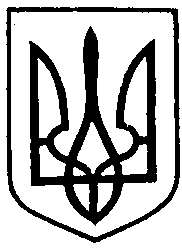 